THE STRAIGHTSAlessandro Rosi (Vocals, Guitar)Andreas Naef (Keys)Marcel Foser (Bass)Raphael Felber (Drums)The Straights – das sind vier erfahrene Musiker aus der Ostschweiz und dem Fürstentum Liechtenstein, welche sich voll und ganz dem melodiösen Gitarrenrock verschrieben haben. Dabei ist der Name Programm, denn eigentlich geht es bei den Straights nur um eines: das Publikum mit unmissverständlichen und aufrichtigen Songs für sich zu gewinnen. Ein Ziel, welches seit der Gründung im Frühjahr 2005 schon etliche Male erreicht wurde.Das breit gefächerte Repertoire besteht hauptsächlich aus nicht ganz alltäglichen Cover-Versionen, die dem langjährigen Musikfan aber nicht unbekannt sein dürften. Zusätzlich präsentieren die Straights auch zahlreiche Eigenkompositionen, welche einiges über die musikalischen Wurzeln der Bandmitglieder preisgeben, ohne dabei an Frische einzubüssen.Erleben sie ihn selbst, den Rock n’ Roll der Straights!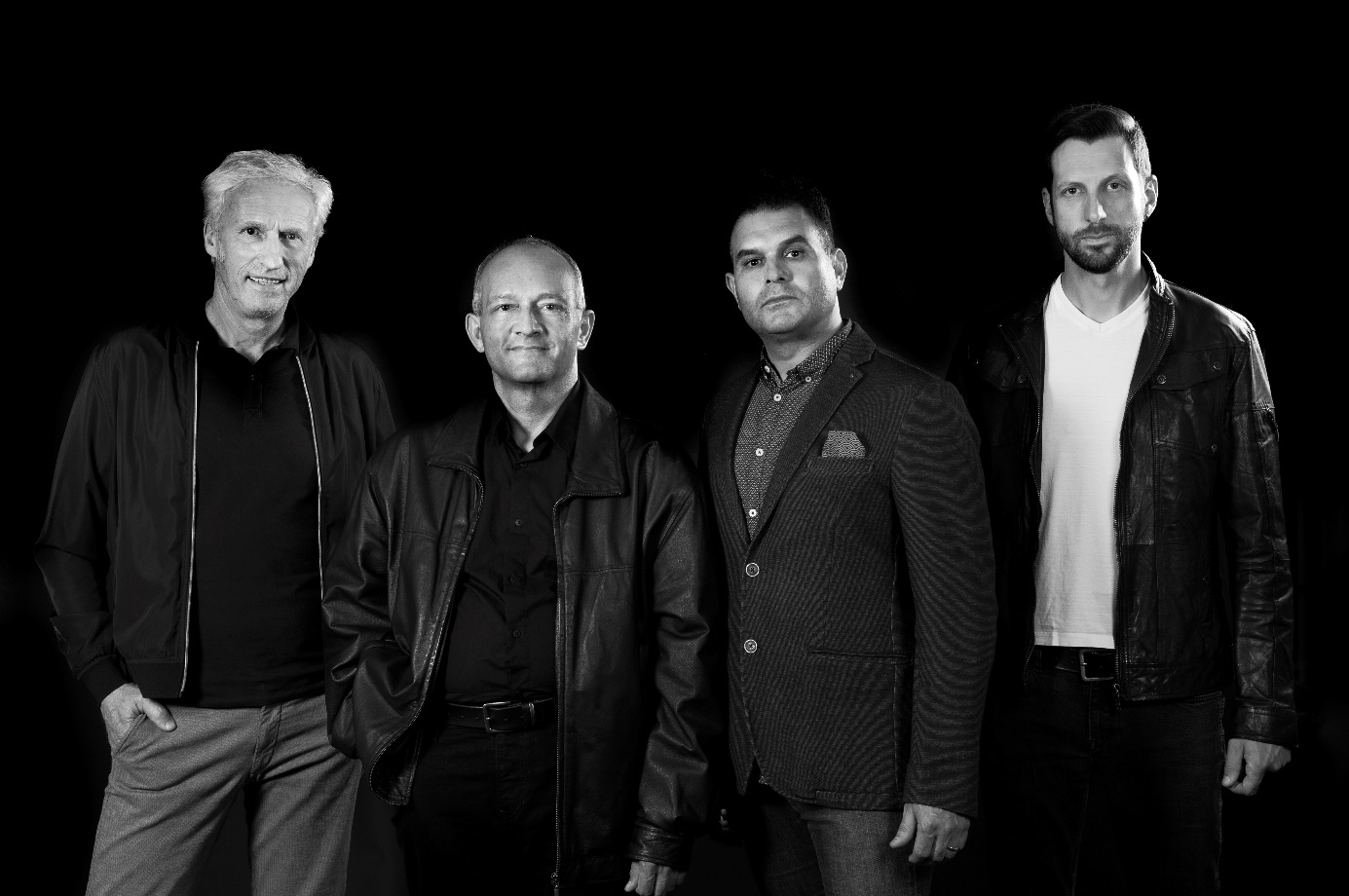 